FORMULÁRIO DE INTERPOSIÇÃO DE RECURSOEdital 02/2022 – PIBAE – PREC/UFAPEAssinatura do candidatoGaranhuns, PE,.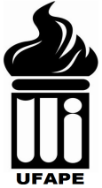 MINISTÉRIO DA EDUCAÇÃO UNIVERSIDADE FEDERAL DO AGRESTE DE PERNAMBUCO PRÓ-REITORA DE EXTENSÃO E CULTURA 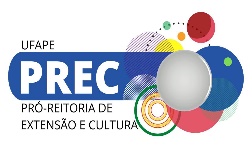 Dados do candidatoDados do candidatoNome:Curso:Etapa para qual se aplica o recursoEtapa para qual se aplica o recursoInscriçãoResultado preliminarJustificativa para interposição de recurso.